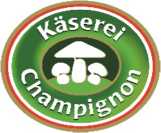 Privacy PolicyIn compliance with Art. 13(3) of the GDPRBasic principles of data processingAs part of this business relationship, your personal data will be processed by the controller and stored for the duration required in order to fulfil the specified purposes and legal obligations. In this document, we provide information about which data this refers to, how this data is processed and your rights regarding this, in particular in reference to the General Data Protection Regulation (GDPR).Who is responsible for data processing?The controllers, as defined in the General Data Protection Regulation, are (depending on the contractual partner):Käserei Champignon Hofmeister GmbH & Co. KG Kemptener Str. 17 - 24 87493 Lauben/Allgäu, GermanyFor more information about our company, its legal representatives and further contact details, please visit the Legal Notice on our website: www.rougette.deWhich of your personal data do we process? And for what purposes?We only process personal data that is required to fulfil the specified purposes and legal obligations. This may include the following categories:Contact details, such as title, first name, surname, address, email address, phone numbersOther information, such as login details, IP address, payment details or credit informationIf we have received data from you, we will only process this data for the purposes for which we have received or stored the data, e.g.:To fulfil and execute the contract For correspondenceTo fulfil legal and statutory obligationsTo protect legitimate interestsTo settle mutual transactions, where applicableData is only processed for other purposes in cases where it is legally provided for in Art. 6(4) of the GDPR. Any obligations to inform as set out in Art. 13(3) of the GDPR and Art. 14(4) of the GDPR will, of course, be complied with.What is the legal basis for this?The legal basis for the processing of personal data is principally – unless there are other specific legal provisions – Art. 6 of the GDPR. This presents the following possibilities:Consent (Art. 6(1)(a) of the GDPR)Data processing for the performance of contracts (Art. 6(1)(b) of the GDPR)
This data processing is particularly necessary to guarantee the completeness and correctness of the data as well as its digitalisation, and to be able to fulfil the contract.Data processing on the basis of a balancing of interests (Art. 6(1)(f) of the GDPR)
This data processing is particularly necessary to guarantee and optimise informed decisions about and in the interests of the data subject, and to guarantee a high level of quality and consistent level of customer support by the controller over the long term.Data processing to fulfil a legal obligation (Art. 6(1)(c) of the GDPR)
This data processing is particularly necessary to guarantee the completeness and accuracy of tax information in accordance with the fiscal code, trading regulations and the commercial code.If personal data is processed on the basis of your consent, you have the right to revoke this consent at any time with effect for the future. If we process the data on the basis of a balancing of interests, you, as the data subject, have the right to revoke the processing of personal data in accordance with the provisions of Art. 21 of the GDPR.How long is the data stored?We process the data for as long as it is required for the specific purpose. Insofar as there are legalretention periods – e.g. as described in the commercial code or fiscal code – the relevant personal data will be stored for the duration of the retention period (10 years). Once the retention period has elapsed, it will be checked whether there is another necessity to process the data. If there is no longer a necessity, the data will be deleted. The general retention period for personal data may span up to 30 years in exceptional cases, insofar as this is necessary for the establishment, exercise or defence of legal claims. Needless to say, you can (see over)Privacy PolicyIn compliance with Art. 13(3) of the GDPRdemand information about which personal data of yours we store at any time and, where no necessity exists, can demand the deletion of the data or the restriction of processing.With whom is the data shared?In principle, your personal data is only passed on to third parties where this isnecessary to fulfil the contract, where the transfer is permitted on the basis of a balancing of interestsas stated in Art. 6(1)(f) of the GDPR, where we are legally obligated to pass on the data or insofar as you have consented.Transferring personal data into a third-party countryThere are no plans to transfer your personal data to a third-party country or to an international organisation,unless this is necessary to fulfil the contract with you. Where legally prescribed, you will be informed separately of the details.Where is the data processed?We only process your personal data in data processing centres within the Federal Republic of Germany.Your right as the “data subject”:• In accordance with Art. 15 of the GDPR, you have a right of information concerning the personal data that we process that relates to you. In particular, you can request information about the purposes of processing, the categories of personal data concerned, the categories of recipient to whom your personal data has been or will be disclosed, the envisaged period for which the data will be stored, the existence of a right to request the rectification, erasure, restriction of processing or revocation, the right to lodge a complaint, the origin of the data, insofar as it was not collected by the controller, as well as the existence of automated decision-making, including profiling, and, where applicable, meaningful information about the details.• In accordance with Art. 16 of the GDPR, you have the right to obtain the rectification or completion of incorrect or incomplete personal data held by the controller without undue delay.• In accordance with Art. 17 of the GDPR, you have the right to demand the erasure of your personal data held by the controller; insofar as the processing is not required to exercise the right to freedom of expression and does not concern information that is required to fulfil a legal obligation, for reasons of public interest or to establish, exercise or defend legal claims.• In accordance with Art. 18 of the GDPR, you have the right to demand the restriction of the processing of your personal data, insofar as you contest the accuracy of the data, the processing is unlawful but you oppose the erasure of data, the controller no longer requires the data but you need it to establish, exercise or defend legal claims or where you have objected to the processing in accordance withArt. 21 of the GDPR.• In accordance with Art. 20 of the GDPR, you have the right to receive the personal data that you have provided to the controller in a structured, commonly used and machine-readable format or to transmit the data to another controller.• In accordance with Art. 7(3) of the GDPR, you have the right to revoke your once given consent towards the controller at any time. This has the consequence that the controller is no longer authorised to continue with the data processing that is specifically linked to this consent.• In accordance with Art. 77 of the GDPR, you have the right to lodge a complaint with a supervisory authority. As a general rule, you can contact the supervisory authority in the member state of your habitual residence or of our company headquarters.In the case of a request for information that is not submitted in writing, please be aware that we may request that you provide evidence to show that you are the person who you say you are. 
Right to object: In accordance with Art. 21(1) and (2) of the GDPR in particular, you have a right to object to the processing of your data within the context of direct marketing, if this is based on a balancing of interests.Our Data Protection Officer
We have named a Data Protection Officer within our company. Their contact details are below:IDKOM Networks GmbH - Data Protection Officer, Dieselstraße 1, 87437 Kempten, GermanyMr Thomas Hug, Email: datenschutz@idkom.deRight to lodge a complaint
You have the right to complain to a supervisory authority for data protection about our processing of your personal data:Bayerisches Landesamt für Datenschutzaufsicht, Promenade 27, 91522 Ansbach, GermanyTel. 0981 531300, Fax 0981 53981300, Email: poststelle@lda.bayern.de, Website: www.lda.bayern.de